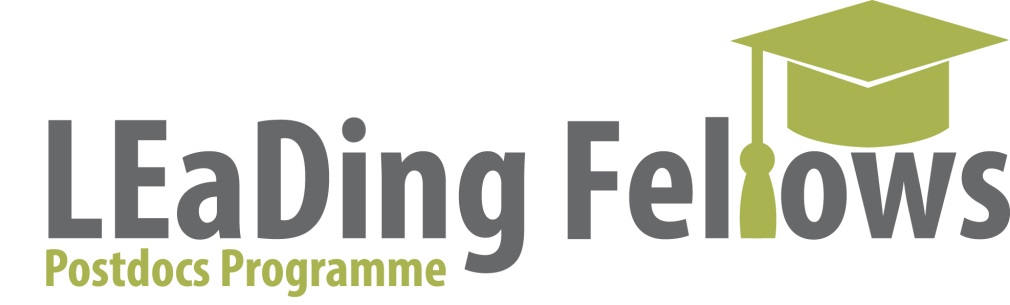 LEaDing Fellows Postdoc Programme
Guide for Applicants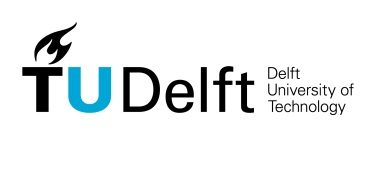 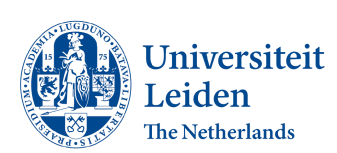 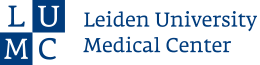 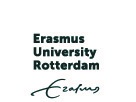 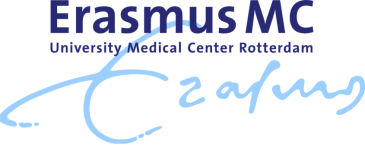 1. About LEaDing Fellows Postdoc Programme1.1 SummaryThe ‘LEaDing Fellows Postdoc Programme’ will provide 90 researchers from all over the world who recently obtained a PhD, with the opportunity to gain two years of work experience in the challenging, internationally acclaimed and  multidisciplinary environment offered by Leiden University, Leiden University Medical Center, Erasmus University Rotterdam, Erasmus Medical Center and Delft University of Technology. LEaDing Fellows' is a Marie Skłodowska-Curie COFUND programme in the framework of Horizon 2020 and will run from February 2017 till February 2022. Three calls with fixed deadlines will be opened, accommodating first 20, then 40 and finally 30 fellows. The wide variety of disciplines covered at the five partner institutions results in a situation in which each postdoc will find an opportunity to deepen skills levels in their main sub-discipline or broaden their research scope by developing skills in adjacent fields of research. Leiden UniversityLeiden University Medical CenterErasmus University RotterdamErasmus Medical CenterDelft University of TechnologyThe research fields of the five partners can be found on the programme’s website.  1.2 What? Who? Why?1.2.1 What? As a fellow you will be offered the unique chance to establish your own research project in research programmes embedded in the three universities and two university medical centers with options for internships and collaboration at one of these partner institutions and their public and industrial collaborators. The cities of Leiden, Rotterdam and Delft all are located in the province of South-Holland, The Netherlands. This province is the most populated province of the country (3.6 million out of 16.8 million), an important part of the country’s economic center (in the top three for income per capita) and seat of the national government. The province hosts a relatively large share of the nation’s innovative, knowledge based, technology oriented start-up companies and full-grown businesses (one of 12 provinces, over 20 % of the nation’s turnover). 

The five Leading Fellows partners have modern advanced infrastructure in place for high tech research as well as for data management, including open access and broadband internet communication infrastructure.  This facilitates inter-academic and inter-sector connections and collaborations. Nevertheless, topographical proximity truly facilitates actual internships and collaboration for LEaDing Fellows at one or more of the partners.
Applicants may tune their research to any existing or new collaborations between the partners, such as the Leiden Erasmus Delft Centers and Medical Delta. Their research may also play a role in partners’ initiatives with external parties. Cooperating with non-academic partners such as established businesses, start-up technology companies, government authorities and other public organizations can open up new career prospects for the selected postdocs. The researchers will be introduced to their supervisors’ networks but also invited to make their own contacts in public and private organizations in the region.Fellows will be offered a full-time, fixed term employment contract for a period of 24 months. Applicants may request other durations within the range of 18 to 30 months.  Fellows will benefit from Dutch employment conditions and remuneration will be according to the collective labour agreement (CAO) of the Dutch universities (CAO Nederlandse universiteiten) or the University Medical Centers (CAO Universitair Medische Centra). The annual gross salary will vary between 42-55k per year, depending on work experience.1.2.2 Who?
- Applicants of all nationalities are eligible, unless national, international or European legislation or embargos prohibit specific (combinations of (sub) disciplines and) countries of origin. 
- Applicants shall not have spent more than 12 months in the Netherlands in the 3 years immediately prior to the recruitment date (1 October 2017).  
- Applicant should  have obtained their PhD before the recruitment date (1 October 2017) less than 60 months prior. 
This application window can be extended with 6 months for pregnancy (per child), maternity or paternity leave (6 months per child), training for medical specialists (3 years) or compulsory and reserve military service (actual time). Evidencing documentation must be added to the application as an annex.1.2.3 Why?
The LEaDing Fellows Postdoc Programme aims to help early stage ambitious and excellent researchers to develop new research skills, transferable skills and a view on career options in an academic research, industrial or public setting, thus increasing their employability. This postdoc programme aims to provide opportunities for international, intersectoral and interdisciplinary research training, as well as transnational and cross-sectoral mobility, by offering open recruitment and attractive working conditions. For the programme partners innovation in HR management is gaining importance. Non-academic employers welcome well-educated PhD and, thus, they are competitors for universities on the labour market. This situation has led to increasing interest in the development of a new vision on the role and position of postdocs in academia. The LEaDing Fellows Postdoc Programme is one of the results of this development. 2. LEaDing fellows calls 
* recruitment date is the reference date for eligibility. This document is only for first call and may be adjusted according to the experience after the first call.  
2.1 Preparation of the applicationCandidates should submit applications via e-mail (leadingfellows@tudelft.nl) and must be completed and received before 12:00:00 PM CET on the date of the call deadline (31 March 2017). Please submit your proposal as one PDF-document. 
Applicants submit a proposal by filling in the application form (Annex 3), consisting of: General applicant information Summary of research proposal and training plan (1 page max.).Research proposal (3 pages max.). 
- Concise description of the research content; 
- Specific research goals; 
- Originality;
- Methodology and planning;
- Declaration of ethical consideration;
 Use the Ethical Issues table (Annex 2)  If you detect ethical issues, please attach the ethical issues table to your application as an annex.  
- Plan for development of results towards viable application.Training plan (3 pages max.) See Annex 1 for more information about training and secondments/internships.
- Research skill widening and/or deepening, including meaningful exposure to (or collaboration with) industry or societal partners;
- Plans for acquiring additional soft skills and transferable skills; 
- Impact on (inter-sectoral) career development .CV and list of publications (4 pages max.). Motivation letter of the candidate (1 page max.)Support statement from the legal representative of the research group or institute that will host the fellow (see format for letter of commitment in the application form in annex 3). On the programme website an overview of research fields and contact persons per LEaDing Fellows partner can be found. 

Be aware that candidates should first contact potential supervisors in the field of their interest to explore options in order to ensure a good fit.  2.2 Evaluation and selection
. 
2.2.1 Evaluation Criteria 
The applications will be assessed taking into account the research proposal, the  training plan and the quality of the track record of the applicant. In all steps of the selection process the same criteria will be applied.Quality of the research proposal (35 %):originality of the research proposal, research design, quality of the methods proposed, relevance for current research themes in the field, scientific innovation;useful, complementary relation to previously acquired research skills, balanced and optimized connection with PhD work and sensible choice of adjacent research fields; expected scientific interaction between hosting group or department and LEaDing Fellow, can mutual advantage be expected from the fellow’s cooperation in the hosting group;opportunities for gaining experience in research related skills and practices such as drafting and publishing scientific articles, introducing new results to fellow researchers and graduate students, planning and organizing research projects, being involved in research grant scouting and application; intended inter university cooperation, specifically internship at one of the partners. Quality of the individual training plan (35 %): well aligned choice of research skills and non-academic, transferable skills to be acquired: choice of three courses from those provided; project impact resulting in an optimal starting point to obtain a research position in a specific field or for a non-academic career requiring a research background; meaningful cooperation and exposure to non-academic sectors: visits to or internships at public or industrial collaborators;intended dissemination and exploitation activities: dedicated to intended users, applications, and related to career plan.Quality of the applicants’ track record (30 %): curriculum vitae; honours or other special annotation during bachelor, master or PhD education; number and quality of publications taking into account the number of years after PhD incl. career breaks if any, and the publication customs in researcher’s field of work; obtained funding; academic recognition; relevant extra-curricular activities; relevant work experience non-academic settings. motivation letter: reflection on inter-disciplinary and inter-sectoral career options.

For each criterion applications receive a score between 0.0 and 5.0 (decimal points permitted); the threshold score is 3.0 for each criterion, and 10.0 for the sum.2.2.2 Description of the evaluation and selection process1. Applicants should submit their full proposal and all accompanying documents as one single PDF by email to leadingfellows@tudelft.nl  and will receive confirmation of receipt. 2. All applications will be checked on formal eligibility at the LEaDing Fellows Programme Office. 
As soon as possible after submitting, though ultimately within 30 days after the application deadline, applicants will receive information in case the outcome of the formal eligibility check was negative. In case the application is incomplete, the LEaDing Fellows Programme Office will give you the opportunity to complete your application.

3. The LEaDing Fellows Panel together with external peers will shortlist the applications based on the selection criteria indicated in 2.2.1. In case the number of applications exceeds 250, the process of shortlisting is based the summary and CV. 
After the process of shortlisting each applicant will receive information whether their application is put on the shortlist or not.4. External peers will assess and rank the shortlisted applications by reviewing the whole application applying the selection criteria as indicated in paragraph 2.2.1. Based on the average score of the peer reviews and on a consensus meeting of the LFP a ranked invitation list will be drafted. 

5. If necessary for the selection process,  candidates ranked around the cut-off point are invited for a skype interview, with 2 or more LFP members and one external peer.

6. The LEaDing Fellows Steering Committee will decide on the final invitation list. Each applicant will be informed about the outcome of the selection process. 2.2.3 Committees involved in the selection processLEaDing Fellows Steering Committee 
The rectors of the three universities and the two deans of the university medical centers together form the LEaDing Fellows Steering Committee. Chairman is TU Delft rector. 

LEaDing Fellows Panel 
This panel consists of 15 members, tenured staff drawn from the five partnering institutions. The LEaDing Fellows Panel guards over the scientific quality of the fellowships. The chair person is  the department head of biotechnology at TU Delft.  All researchers involved in the LEaDing Fellows Panel and the foreign peers will be invited based on research skills, managerial expertise, balancing disciplinary background and gender. To prevent conflicts of interests panel members are excluded from the selection process of an applicant who applies for a position in the hosting group of this panel member.Peers
The peers are senior researchers with a tenured position at a foreign university, company or (governmental) institute. LEaDing Fellows Programme Office
Day-to-day management coordination is overseen by the LEaDing Fellows Programme Office, located at TU Delft. General questions regarding the programme can be emailed to leadingfellows@tudelft.nl. Each of the partners also has a local contact point which applicants and LEaDing Fellows can contact for institute specific questions.  Host institute/department/group
Host institution/ group/ supervisors will be responsible for the practical supervision of fellows’ activities and opening their own network for the fellow to stimulate contacts with external parties. The supervisor will act as day-to-day coach. Together with the local HR department employment will be established. 2.3 Specific procedures

2.3.1 Ethical issuesAll applicants are requested to indicate potential ethical issues entailed by their research plan, using the Ethical Issues Table (annex 2). All research that may raise ethical issues must be approved by an ethical committee, the LEaDing Fellows Programme Office presents potential ethical issues to the ethical committees. 
The representatives of the partnering institutional Ethical Committees report to the LEaDing Fellows Steering Committee. The institutional formal approval must be obtained before starting the fellowship.2.3.2 Appeal procedure 
Candidates can appeal within two weeks after receiving a rejection, if they feel relevant information was neglected or procedural errors occurred. The LEaDing Fellows Steering Committee will act as the appeal committee for the selection process. Following Dutch law, at TU Delft a committee of appeal is in place, consisting of an independent chairperson, one union appointed member and one member appointed by de university board. This committee takes notice of the applicant’s views and advises the LEaDing Fellows Steering Committee. The LEaDing Fellows Steering Committee takes a final decision.2.3.3 Equal OpportunityAll programme partners endorse standing national and European legislation regarding equal opportunities (e.g. Directive 2006/54/EC) and the European Charter for Researchers and Code of Conduct for the Recruitment of Researchers. They look to improve the gender balance significantly; for the LEaDing Fellows Programme the aim is a balance of 40 % woman and 60% men, or better.  Career breaks for maternity or paternity leave will be taken into account in the selection. The collective labour agreement for the Dutch Universities explicitly mentions safeguarding equal opportunities, without any prejudice based on gender, religion, nationality or any other extra- disciplinary notion.2.4 Getting Started

2.4.1 Appointment conditions of selected fellows
Each fellow will be employed by one of the three universities or two university medical centres. Employment conditions and remuneration will be according to the collective labour agreement (CAO) of the Dutch universities (CAO Nederlandse universiteiten) or the University Medical Centres (CAO Universitair Medische Centra). The annual gross salary will vary between 42-55k per year, depending on work experience. The CAO specifies most of employees’ rights and duties which guaranteeing full social security regulations, sickness, parental and invalidity benefits, benefits for accidents at work and occupational diseases, unemployment and pension benefits, paid holidays, etc. 
2.4.2 ReportingEach fellow is obligated to report about her/his research and training activities to the LEaDing Fellows Programme Office. Appointed fellows will be informed about the details of this obligation. By all means fellows will: - have formal progress meetings on a regular four-monthly basis with their supervisor and group leader. Twice, in months 8 and 16, fellows will write concise progress reports.			
- at the end of the research training activities fellows will write a final report to the LEaDing Fellows Programme Office and have to complete and submit the evaluation questionnaire and — two years later — follow- up questionnaire provided by the European Commission.  2.4.3 Intellectual Property Rights 
LEaDing Fellows will be employed by one of the five partnering universities and university medical centers. Under Dutch legislation patent rights and design rights are owned and paid for by employers. Inventors play a role in the application process and earn a share of any net benefits. All partners have experience in applying for patent rights and in commercializing innovations. Advice and support is available via the local technology transfer offices for any type of formal intellectual property right application. In case of secondments arrangements for IP rights will be made in advance. Fellows will be informed about IP regulations at the start of their project by the LEaDing Fellows Programme Office. 2.4.4 Access to data and results
All partners fully adhere to open accessibility of scientific publications and research data.  All LEaDing Fellows’ policy related to data and results is in line with the Horizon 2020 rules and regulations concerning this topic.The data gathered in research at TU Delft will be securely stored at 4TU.Datacentrum (http://datacentrum.4tu.nl). This is a Trusted Digital Repository for technical-scientific research data in the Netherlands. Research data obtained in Leiden will be stored in the University Computing Centre. Leiden university treats information security in accordance with the international Security Code (NEN-ISO/IEC standard 27001/2).Erasmus MC has a central data facility (Erasmus Digital Research Archive) for research data. Personal data information is processed in accordance with the Dutch Personal Information Protection Act, based on European legislation.All bibliographic metadata will refer to “EU Marie Skłodowska-Curie Actions”, the LEaDing Fellows Postdoc Programme and the relevant project data. 2.4.5 Communication
Any communication activity related to the LEaDing Fellows Postdoc Programme (including in electronic form, via social media, etc.) must:
(a) display the European Union emblem and
(b) include the following statement:
“This project has received funding from the European Union’s Horizon 2020 research and innovation programme under the Marie Skłodowska-Curie grant agreement No 707404’
(c) Mention the LEaDing Fellows Programme and display the logo of the programme. Annex 1: Individual training plan
The LEaDing Fellows Programme will serve as an instrument to articulate the role of the postdoc position in the career line of researchers having obtained their PhD. The programme helps postdocs to broaden their perspective on opportunities inside and outside of academia. Training will be organized individually, based on the Fellow’s training plan.Applicants should propose an individual training programme of their own choice. The training programme should be a well aligned choice of research skills and non-academic, transferable skills. On top of that, meaningful cooperation and exposure to non-academic sectors is also an important part for the career development of a fellow. Also, two collective courses will be offered for all fellows, to broaden their perspective and get to know the other fellows. Research/discipline related skills
Applicants can choose to developing specialized research skills and expertise beyond their PhD research, or broadening their skills portfolio in fields of research adjacent to their PhD topic. Discipline related skills can be development by training to have the breadth and depth of knowledge required in the field.  Research skills are necessary to have the ability (research skills) to conduct scientific research.  
Transferable skills
Also organized training opportunities are available and fellows will have chances to gain experience in non-discipline or research specific skills of their choice. Transferable skills courses focuses on personal and professional development, which facilitates your growth now and in the future career. Each fellow will choose and attend at least three courses in transferable skills. See overview of  courses offered for post-docs by Leiden University, Leiden University Medical Center, Erasmus University Rotterdam, Erasmus Medical Center and Delft University of Technology at the programme website. You are free to propose other training courses which are not on the list. Secondment or internship
To accomplish meaningful cooperation and exposure to non-academic sectors fellows could carry out an secondment or internship. The programme also provides the fellows with an opportunity to orient themselves on professional prospects outside of the field of scientific research through contacts and internships.Multi-disciplinary and inter-sectoral collaboration between partners
Postdocs will have opportunities to visit and do short inter-disciplinary internships at any of the other partner institutes in this programme. The LEaDing Fellows partners comprise of many outstanding research groups. This excellent academic hotspot will be beneficial to LEaDing Fellows’ pursuit of additional research experience and research skill training. The wide variety of disciplines covered results in a situation in which each postdoc will find an opportunity to deepen skills levels in their main sub-discipline or broaden their research scope by developing skills in adjacent fields of research. The partners have a longstanding and institutionalized cooperation experience.All 5 partners are also deeply involved in cooperation with non-academic partners such as local start-up incubators and science parks, public government bodies and industry. There exists a wide variety of options for cooperation with several partners in industry, government, start-ups or societal organizations. High-tech start-ups and mature companies are located near or on campus. This offers fellows opportunities for networking both within and outside of academia. Fellows can arrange their secondment or internship in collaboration with their supervisor. 

Experiences of Marie-Curie fellows at TU Delft: Stefan Brunner 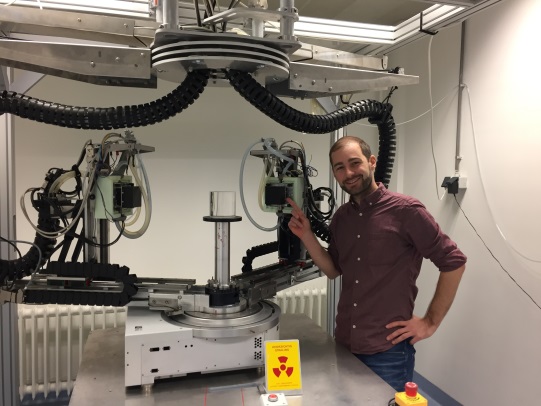 Stefan Brunner, originally from Austria, started his Marie Skłodowska Curie European Individual Fellowship at the Radiation Science and Technology Institute of TU Delft in September 2015. He is working on a new detector concept for positron emission tomography (PET) scanners with improved time resolution and high sensitivity. The proposed design would result in improved quality of medical images with at the same time reduced doses of the radioactive tracer that must be injected in the patient’s blood stream for the PET scans to work. Stefan met the TU Delft scientist supervising this project, Dennis Schaart, at a conference. After some initial discussions, they decided to try and work together on the development of a new detector design, and apply for funding from the Marie Skłodowska Curie programme. There was a nice match between Stefan’s background in fast processes in radiation detectors, and Dennis’ knowledge of system integration into PET scanners. Dennis furthermore suggested that the detector that Stefan wanted to build could be used also for material science research, e.g., solar cells, enriching the project with another target application. The project also includes a collaboration with Stefan’s previous institute, the Stefan Meyer Institute for Subatomic Physics of the Austrian Academy of Sciences, and Philips Digital Photon Counting in Aachen. The collaboration with - and periodic visits to – the Philips lab allows Stefan to use their unique detectors which can detect even single optical photons with time precision better than a 10-millionth of a second.Stefan is very happy with the Marie Curie fellowship: “Now I can do what I always wanted to do. Many people are afraid of applying, but it is always worth a try!”Experiences of Marie-Curie fellows at Leiden UniversityDr. Yi-Fan Huang  (Marie-Curie Fellow at Leiden University: “My Marie Sklodowska-Curie fellowship is hosted by catalysis and suface chemistry in Leiden Institute of Chemistry, which is one of the top research groups in the field of electrochemistry. The research is collaborated with Leiden Institute of Physics, which extends my research background and interest. Together with the professional training and project management, the adventure in Leiden is promoting my research career mature! ” 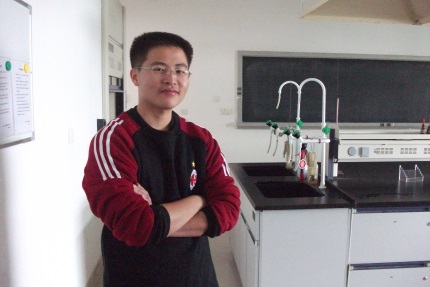 Dr. Yuliya Shakalisava (Marie-Curie Fellow at Leiden University from 1 October 2016):   “Leiden University was an attractive choice for hosting my Marie Skłodowska-Curie fellowship. My host research group at Leiden Academic Center for Drug Research is at the top edge of International research in Bioanalytical chemistry. The close collaboration with Leiden University Medical Center and start-up companies at Leiden BioScience Park made a great set up for my multidisciplinary project. I am confident that the intensive research training and career development opportunities at Leiden University will enhance my future career prospective in research. I am also excited about new life experience in The Netherlands!”  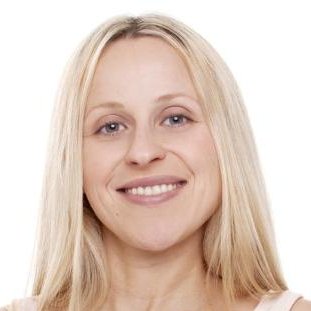 Annex 2: Ethical Issue TableUse this Ethical Issue Table as guideline to the ethical consideration in your research proposal. 
Annex 3: Application form

Please read the guide for applications carefully before filling in this form.  Candidates should submit applications via e-mail (leadingfellows@tudelft.nl) . We advise you not to wait until the deadline: before 12:00:00 CET PM on the date of the call deadline (31 March 2017). After the submission of your application you will receive a confirmation of receipt.Should you have any further questions, don’t hesitate to contact the LEaDing Fellows Project Office (leadingfellows@tudelft.nl) . General information*Applicants should  have obtained their PhD before the recruitment date (1 October 2017) less than 60 months prior.
** The application window can be extended with 6 months for pregnancy (per child), maternity or paternity leave (6 months per child), training for medical specialists (3 years) or compulsory and reserve military service (actual time). Evidencing documentation must be added to the application as an annex.
* Applicants shall not have spent more than 12 months in the Netherlands in the 3 years immediately prior to the recruitment date of 1 October 2017. If an applicant had more places of residence in this period, please indicate the periods and countries. Project * Be aware that candidates should first contact potential supervisors. A commitment letter from the hosting group is part of the application. The commitment letter format can be found in this application form. 
** The appointment window for the first call is 1 November 2017 - 30 April 2020. Experts/PeersPlease provide the names of three international experts in the field of your research and who could be asked to evaluate the application. Please mention only experts  from whom you suspect no conflict of interest situation exists with respect to your application or your hosting groups. Experts from research units in which you have previously worked or with whom you have published will be considered as being in “conflict of interest”. Please do not contact the experts you suggest. ProposalCallOpenDeadlineNumber of positionsAppointmentRecruitment date*11 February 201731 March 20172024 months, between 1 Nov 2017 - 30 April 20201 October 201721 November 201731 December 20174024 months, between 1 August 2018 and 31 January 2021t.b.a. 31 August 201830 September 20183024 months, between 1 May 2019 and 31 October 2021t.b.a.Scoring tableScoring tableScoring table0failProposal fails or is incomplete1PoorInadequate, inherent weaknesses2FairAddresses criterion, significant weaknesses3GoodAddresses criterion well, some shortcomings4Very goodAddresses criterion very well, small (number of) shortcomings5ExcellentAddresses all relevant aspects, only minor shortcomings1. Human embryo/foetus1. Human embryo/foetusYESNODoes the proposed research involve human embryos?Does the proposed research involve human embryos?☐☐If yes,Will they be directly derived from embryos within this project?☐☐Are they previously established cells lines?☐☐Does your research involve the use of human embryos? Does your research involve the use of human embryos? ☐☐If yes,Will the research lead to their destruction?☐☐Does your research involve the use of human foetal tissues / cells? Does your research involve the use of human foetal tissues / cells? ☐☐If yes, Will the research lead to their destruction?☐☐Does your research involve the use of human foetal tissues / cells? Does your research involve the use of human foetal tissues / cells? ☐☐2. Humans2. Humans2. HumansYESNODoes your research involve human participants?Does your research involve human participants?Does your research involve human participants?☐☐Are they volunteers for social or human sciences research?☐☐Are they healthy volunteers for medical studies?☐☐Are they vulnerable individuals or groups?☐☐Are they persons unable to give consent?☐☐Are they children/minors?☐☐Are they patients?☐☐Are they healthy volunteers for medical studies?☐☐Does your research involve physical interventions on the study participants?Does your research involve physical interventions on the study participants?Does your research involve physical interventions on the study participants?☐☐If yes,Does it involve invasive techniques? (e.g. collection of human cells or tissues, surgical or medical interventions, invasive studies on the brain, TMS etc.)Does it involve invasive techniques? (e.g. collection of human cells or tissues, surgical or medical interventions, invasive studies on the brain, TMS etc.)☐☐Does it involve collection of human biological samples?Does it involve collection of human biological samples?☐☐3. Human cells/tissues3. Human cells/tissuesYESNODoes your research involve human cells or tissues (other than from Human Embryos/Foetuses)?Does your research involve human cells or tissues (other than from Human Embryos/Foetuses)?☐☐If yes,Are they available commercially?☐☐Are they obtained within this project?☐☐Are they obtained within another project, laboratory or institution??☐☐Are they deposited in a biobank?☐☐4. Personal data4. Personal dataYESNODoes your research involve personal data collection and/or processing?Does your research involve personal data collection and/or processing?☐☐Does it involve the collection and/or processing of sensitive personal data(e.g.: health, sexual lifestyle, ethnicity, political opinion, religious or philosophical conviction)?☐☐Does it involve processing of genetic information?☐☐Does it involve tracking or observation of participants?☐☐Does your research involve further processing of previously collected personal data(secondary use)?
Including use of pre-existing data sets or sources, merging existing data sets, sharing data with non-EU member states. Does your research involve further processing of previously collected personal data(secondary use)?
Including use of pre-existing data sets or sources, merging existing data sets, sharing data with non-EU member states. ☐☐5. Animals5. AnimalsYESNODoes your research involve animals?Does your research involve animals?☐☐If yes,Are they vertebrates?☐☐Are they non-human primates (NHP)(e.g. monkeys, chimpanzees, gorillas, etc.)?☐☐Are they genetically modified?☐☐Are they cloned farm animals?☐☐Are they endangered species?☐☐6. Third countriesYESNODoes your research involve non-EU countries?☐☐specify the countries involved.specify the countries involved.specify the countries involved.Do you plan to use local resources (e.g. animal and/or human tissue samples, genetic material, live animals, human remains, materials of historical value, endangered fauna or flora samples, etc.)?☐☐Do you plan to import any material from non-EU countries into the EU?For data imports, please fill in also section 4.For imports concerning human cells or tissues, fill in also section 3.☐☐specify material and countries involved.specify material and countries involved.specify material and countries involved.Do you plan to export any material from the EU to non-EU countries?For data exports, please fill in also section 4.For exports concerning human cells or tissues, fill in also section 3.☐☐specify material and countries involved.specify material and countries involved.specify material and countries involved.If your research involves low and/or lower middle income countries, are benefits-sharing measures foreseen?☐☐Could the situation in the country put the individuals taking part in the research at risk?☐☐7. Environment, health and safetyYESNODoes your research involve the use of elements that may cause harm to the environment, to animals or plants?For research involving animal experiments, please fill in also section 5.☐☐Does your research deal with endangered fauna and/or flora and/or protected areas?☐☐Does your research involve the use of elements that may cause harm to humans, including research staff?For research involving human participants, please fill in also section 2.☐☐8. Dual useYESNODoes your research have the potential for military applications?
Items which are normally used for civilian purposes but may have military applications, or may contribute to the proliferation of weapons of mass destruction.☐☐9. Exclusive focus on civil applicationsYESNOCould your research raise concerns regarding the exclusive focus on civil applications?☐☐10. MisuseYESNODoes your research have a potential for misuse of research results?☐☐11. Other ethics issuesYESNOAre there any other ethics issues that should be taken into consideration?☐☐Personal informationPersonal informationName, first name, title (s)GenderDate of birthNationalityEmail PhD degreePhD degreePhD disciplineAward date / forecasted award date*InstitutionCountryExtension window**AddressZipcodeTownCountryPeriod of residenceHistory of place of residence (since 1 October 2014)*History of place of residence (since 1 October 2014)*country of residence	
Period of residenceField of research
o   Humanties and Social Sciences, namelyo  Physical sciences and Engineering, namely o  Life sciences, namely Institutiono   Leiden Universityo   Leiden University Medical Centero   Erasmus University Rotterdamo   Erasmus Medical Center  o   Delft University of TechnologyHosting group *Anticipated dates for fellowship position**From .. untilDid you applied with this proposal before? If yes, for which grant? What was your score?Expert 1Expert 1NameUniversity/research unitDepartmentMailExpert 2Expert 2NameUniversity/research unitDepartmentMailExpert 3Expert 3NameUniversity/research unitDepartmentMailSummary of proposal and trainingsplan (max 1 page)Research proposal (max 3 pages)Training plan (max 3 pages)CV and list of publications (max 4 pages)Motivation letter of the candidate (max 1 page)Letter of commitment  (see format below)I, legal representative of university/faculty/department agree that [the name post-doctoral fellow] will be supervised during the LEaDing Fellowship if this is awarded. I declare that funding for this research project, including research costs and course fees, will be available from my department to make up the total required in addition to the funding which will be provided from the EU as part of the COFUND project. I declare that the appropriate conditions (office, laboratory space, equipment, etc) for the correct development of the proposed project will be available. I have read and understood the responsibilities of hosting a LEaDing Fellow (See Terms of Reference hosting group).Signature legal representative hosting group:					Date: 							 The legal representative is the authorized person to commit the hosting group to above mentioned actions. 